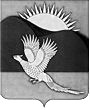 АДМИНИСТРАЦИЯПАРТИЗАНСКОГО МУНИЦИПАЛЬНОГО РАЙОНАПРИМОРСКОГО КРАЯПОСТАНОВЛЕНИЕГлава Партизанскогомуниципального района						       К.К.ЩербаковПЕРЕЧЕНЬмероприятий муниципальной программы «Создание многофункционального центра предоставления государственных и муниципальных услуг Партизанского муниципального района» на 2014-2015 годы 234________________31.07.2015         село Владимиро-Александровское                                № 529   О внесении изменений в муниципальную программу «Создание многофункционального центра предоставления государственных и муниципальных услуг Партизанского муниципального района» на 2014-2015 годы»  В целях реализации мероприятий по созданию многофункционального центра предоставления государственных и муниципальных услуг Партизанского муниципального района, на основании решения Думы Партизанского муниципального района от 29 мая 2015 года № 173              «О внесении изменений в муниципальный правовой акт от 12 декабря           2014 года № 106-МПА «О бюджете Партизанского муниципального района на 2015 год и плановый период 2016 и 2017 годов», администрация Партизанского муниципального районаПОСТАНОВЛЯЕТ:1. Внести в муниципальную программу «Создание многофункционального центра предоставления государственных                                 и муниципальных услуг Партизанского муниципального района»                               на 2014-2015 годы» (далее - Программа), утвержденную постановлением администрации Партизанского муниципального района от 30.12.2013                 № 1294 (в редакциях от 07.10.2014 № 841; от 20.11.2014 № 991,                            от 24.02.2015 № 125), следующие изменения:1.1. В Паспорте Программы раздел «Объемы и источники финансирования Программы» изложить в следующей редакции:«Всего по программе - 24057,145 тыс. рублей, из них:муниципальный бюджет - 18173,218 тыс. руб.;2краевой бюджет - 4478,404 тыс. руб.; федеральный бюджет - 1405,523 тыс. руб.             В том числе:2014 - 2 503,42 тыс. руб.;муниципальный бюджет - 2503,42 тыс. руб.; краевой бюджет - 0,00 тыс. руб.;2015 - 21553,725 тыс. руб.;муниципальный бюджет - 15669,798 тыс. руб.;   краевой бюджет - 4478,404 тыс. руб.федеральный бюджет - 1405,523 тыс. руб.1.2. В описательной части Программы раздел 3 «Ресурсное обеспечение Программы» изложить в следующей редакции: «Обеспечение реализации Программы предусматривается за счет средств местного и краевого бюджетов в 2014-2015 годах. Объем средств местного бюджета, необходимый для финансирования Программы в 2014-2015 годах, составляет всего - 18173,218 тыс. рублей,                 в том числе по годам реализации Программы: 2014 год - 2503,42 тыс. рублей;2015 год - 15669,798 тыс.рублей.Объем средств краевого бюджета, необходимый для финансирования Программы 2014-2015 годы, составляет всего - 4478,404 тыс. рублей,                        в том числе по годам реализации Программы: 2014 год - 0,00 тыс. рублей;2015 год - 4478,404 тыс. рублей.Объем средств федерального бюджета, необходимый для финансирования Программы 2014-2015 годы, составляет всего - 1405,523 тыс. рублей,                      в том числе по годам реализации Программы.2014 год - 0,00 тыс. рублей;2015 год - 1405,523 тыс. рублей».1.3. Приложение № 2 «Перечень мероприятий муниципальной программы «Создание многофункционального центра предоставления государственных и муниципальных услуг Партизанского муниципального района» на 2014-2015 годы» изложить в новой редакции (прилагается). 32. Муниципальному казенному учреждению «Многофункциональный центр предоставления государственных и муниципальных услуг» Партизанского муниципального района (Усманов) привести вышеназванную Программу в соответствие с настоящим постановлением и разместить                       в новой редакции на официальном сайте администрации Партизанского муниципального района в информационно-телекоммуникационной сети «Интернет» (далее - сайт) в тематической рубрике «Муниципальные программы».         3. Общему отделу администрации Партизанского муниципального района (Кожухарова) разместить настоящее постановление на сайте                          в рубрике «Муниципальные правовые акты».4. Контроль над исполнением настоящего постановления                                         и муниципальной программы возложить на руководителя аппарата администрации Партизанского муниципального района Томашеву Р.Н. Приложение № 2к муниципальной программе «Создание многофункционального центра предоставления государственных и муниципальных услуг Партизанского муниципального района» на 2014-2015 годы» в редакции постановления администрации Партизанского муниципального районаот 31.07.2015 № 529№ п/пНаименование мероприятияВсего2014 (тыс. руб.)2014 (тыс. руб.)2014 (тыс. руб.)2015 (тыс. руб.)2015 (тыс. руб.)2015 (тыс. руб.)2015 (тыс. руб.)Исполнитель№ п/пНаименование мероприятияВсегоИтогоВ т.ч. МБВ т.ч. КБИтогоВ т.ч. МБВ т.ч. КБВ.т.ч. ФБИсполнитель12      3      45678      910111.Комплексное обследование состояния строительных конструкций здания конторы ЭТУС64,064,064,00,00,00,00,00,0муниципальное казенное учреждение «Административно-хозяйственное управление» Партизанского муниципального района12345678910112.Работы по межеванию земельного участка16,016,016,00,00,00,00,00,0муниципальное казенное учреждение «Многофункциональный центр предоставления государственных и муниципальных услуг» Партизанского муниципального района (далее - МКУ «МФЦ» ПМР)3.Разработка проектно-сметной  документации на капитальный ремонт здания - контора ЭТУС                с переустройством в административное здание (Многофункциональный центр предоставления государственных  и муниципальных услуг Партизанского муниципального района и административные помещения)1814,91814,91814,90,00,00,00,00,0МКУ «МФЦ» ПМР4Проведение проверки сметной стоимости проектно-сметной документации50,30536,8936,890,013,4154,02459,39050,0МКУ «МФЦ» ПМР12345678910115.Капитальный ремонт здания - контора ЭТУС с переустройством в административное здание (Многофункциональный центр предоставления государственных и муниципальных услуг Партизанского муниципального района и административные помещения) 13860,6410,00,00,013860,6419265,12753618,5135977,0МКУ «МФЦ» ПМР6.Капитальный ремонт помещения территориально-обособленного структурного подразделения МКУ МФЦ с.Новицкое, ул.Партизанская, 7а428,5230,00,00,0428,5230,00,0428,523МКУ «МФЦ» ПМР7.Приобретение  мебели700,000,00,00,0700,00210,00490,000,0МКУ «МФЦ» ПМР8.Приобретение и установка оборудования563,54661,5661,560,0501,986501,9860,000,0МКУ «МФЦ» ПМР9.Приобретение служебного автомобиля515,00,00,00,0515,0154,5360,50,0МКУ «МФЦ» ПМР10.Приобретение установка, обслуживание программных продуктов1039,9556,4556,450,0983,50983,500,000,0МКУ «МФЦ» ПМР11.Обслуживание охранной сигнализации6,50,00,00,06,56,50,00,0МКУ «МФЦ» ПМР12.Приобретение расходных материалов43,94,54,50,039,439,40,00,0МКУ «МФЦ» ПМР123456789101113.Фонд оплаты труда4401,68441,68441,680,03960,03960,00,00,0МКУ «МФЦ» ПМР14.Обучение специалистов115,00,00,00,0115,0115,00,0         0,0МКУ «МФЦ» ПМР15.Коммунальные платежи365,00,00,00,0365,0365,00,00,0МКУ «МФЦ» ПМР16.Услуги связи35,00,00,00,035,035,00,0МКУ «МФЦ» ПМР17.Организационные мероприятия37,27,447,440,029,7629,760,0МКУ «МФЦ» ПМРИтого24057,1452503,422503,420,021553,72515669,7984478,4041405,523